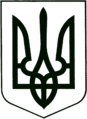 УКРАЇНА
МОГИЛІВ-ПОДІЛЬСЬКА МІСЬКА РАДА
ВІННИЦЬКОЇ ОБЛАСТІВИКОНАВЧИЙ КОМІТЕТ                                                           РІШЕННЯ №36Від 14 лютого 2024 року                                              м. Могилів-ПодільськийПро затвердження проєктної пропозиції на встановлення Меморіальних дощок      Керуючись ст.ст. 31, 33, 52 Закону України «Про місцеве самоврядування в Україні», відповідно до рішення 36 сесії Могилів-Подільської міської ради 8 скликання від 03.10.2023 №849 «Про надання дозволу на встановлення Меморіальних дощок», -виконавчий комітет міської ради ВИРІШИВ:          1. Затвердити проєктну пропозицію на встановлення Меморіальних дощок:	1.1. Цибульському Максиму Сергійовичу - водію-електрику 59 бригади військової частини А1619, солдату Збройних Сил України (12.10.1988 - 07.07.2022), який загинув на Донеччині, захищаючи державний суверенітет та незалежність України - на фасаді будівлі Ліцею №3 міста Могилева- Подільського, Могилів-Подільської міської ради Вінницької області за адресою: проспект Незалежності, 110/2, м. Могилів-Подільський, Вінницька область, розміром 120х60х2,5 см згідно з додатком 1.	1.2. Кожухарю Владиславу Руслановичу - навіднику 1 відділення кулеметного взводу роти вогневої підтримки військової частини А2777, матросу (05.04.2002 - 05.05.2023), який загинув поблизу населеного пункту Красногорівка Донецької області, захищаючи державний суверенітет та незалежність України - на фасаді будівлі Ліцею №3 міста Могилева- Подільського, Могилів-Подільської міської ради Вінницької області за адресою: проспект Незалежності, 110/2, м. Могилів-Подільський, Вінницька область, розміром 120х60х2,5 см згідно з додатком 2.2. Контроль за виконанням даного рішення покласти на першого заступника міського голови Безмещука П.О.Міський голова                                                       Геннадій ГЛУХМАНЮК        Додаток 1                                                                                     до рішення виконавчого                                                                                      комітету міської ради                                                                                     від 14 лютого 2024 року №36Проєктна пропозиція на встановлення Меморіальної дошки Цибульському Максиму Сергійовичу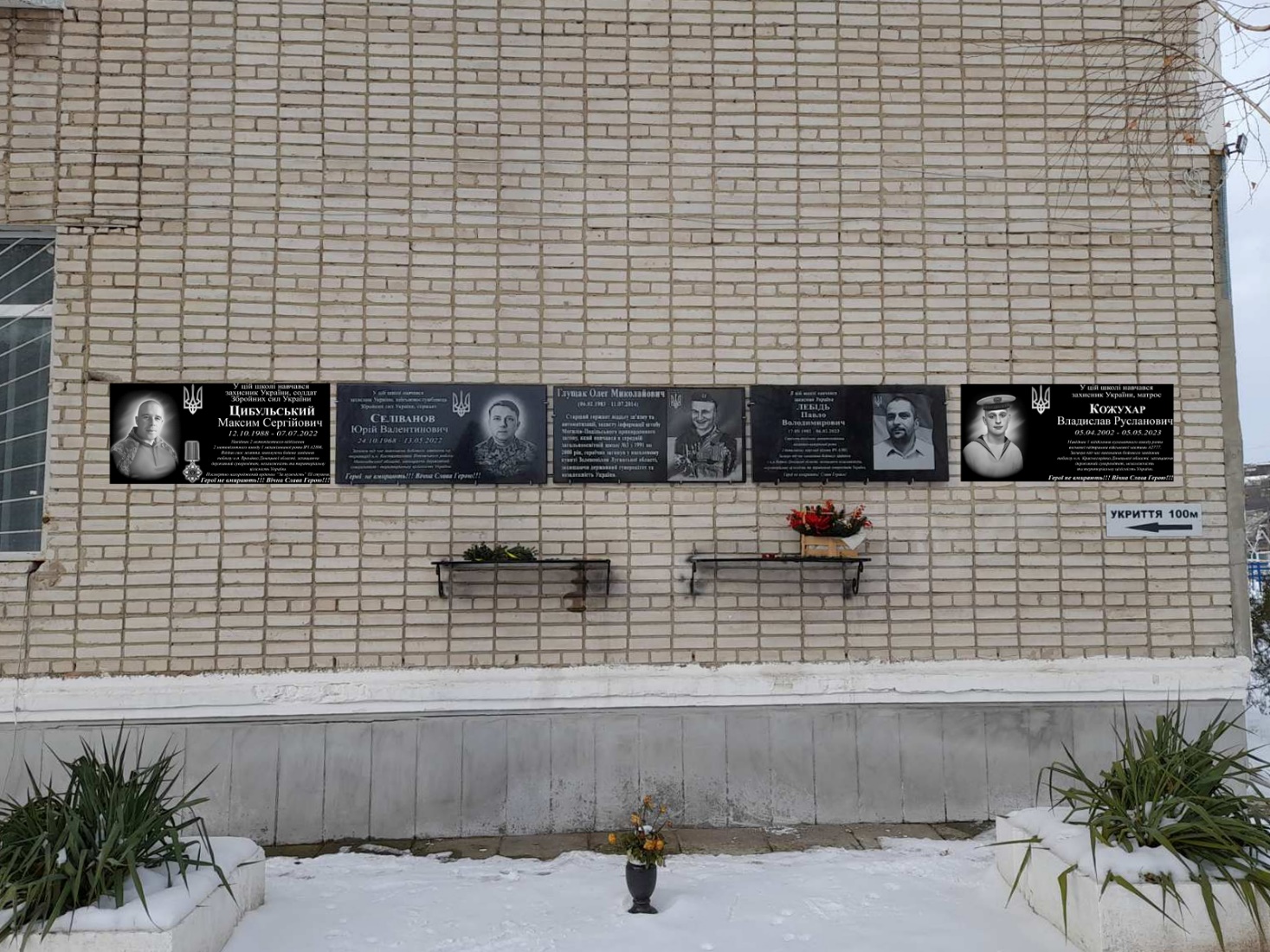 Проєктне місце розміщення Меморіальної дошки на фасаді будівлі Ліцею №3 міста Могилева- Подільського, Могилів-Подільської міської ради Вінницької області за адресою: проспект Незалежності, 110/2, м. Могилів-Подільський, Вінницька область, розміром 120х60х2,5 см.    Перший заступник міського голови			         Петро БЕЗМЕЩУК                                                                                                  Додаток 2                                                                                     до рішення виконавчого                                                                                      комітету міської ради                                                                                     від 14 лютого 2024 року №36Проєктна пропозиція на встановлення Меморіальної дошки Кожухарю Владиславу Руслановичу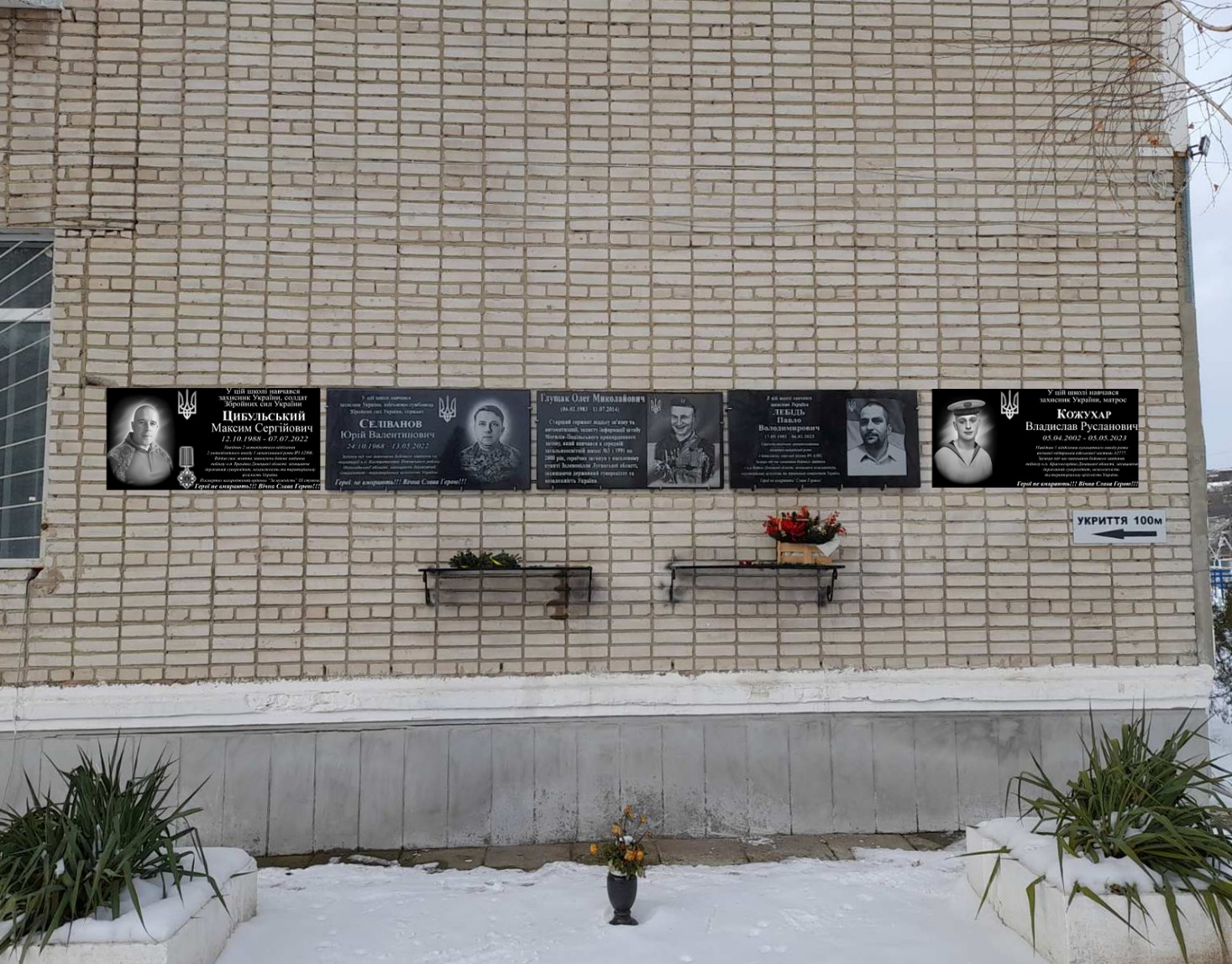            Проєктне місце розміщення Меморіальної дошки на фасаді будівлі Ліцею №3 міста Могилева- Подільського, Могилів-Подільської міської ради Вінницької області за адресою: проспект Незалежності, 110/2, м. Могилів-Подільський, Вінницька область, розміром 120х60х2,5 см.     Перший заступник міського голови			          Петро БЕЗМЕЩУК